					Klitmøller Spejderne 15/1 2021Kære medlem af Klitmøller Spejderne!Vi vil, med denne lille gave og hilsen, gerne takke dig fordi du holder fast i dit medlemskab hos os, selvom vi ikke har kunne gennemføre alle planlagte spejdermøder, ture og øvrige aktiviteter. Covid pandemien har sat en stopper for meget, men vi ser lys forude – og vi ”gir den gas” sammen, når vi må igen. Det glæder vi os meget til.Vi håber at du vil bruge denne lille gave til at slæbe din familie med ud i naturen, finde et bålsted ude i Nationalparken, tænde et bål og lave jer en varm kop kakao. Sæt jer ned og nyd en stille hyggestund med de nærmeste i din familie, hiv den vedlagte spejderkalender frem (som du har medbragt) og gå den igennem sammen. Snak om hvad de forskellige ting mon er og drøm jer frem til de spejderting, der er at se frem til.  Er I i tvivl om hvad tingene i kalenderen mon betyder, så er der hjælp at hente i den online kalender www.klitmollerspejderne.dk/kalender , hvor du kan læse mere om de forskellige ting ved at klikke på dem. Og ellers ring eller skriv gerne til en af spejderlederne eller en af gruppelederne og spørg om det I ikke fandt svar på.Vi håber at du modtager og læser det månedlige nyhedsbrev fra os? Det er nemlig herigennem du får alle de vigtige informationer, som du har brug for – og som vi har brug for at du kender til. I sidste nyhedsbrev fra januar, bad vi dig sende den eventuelle nye adresse, mailadresse mv. Med denne lille hilsen er vedlagt de oplysninger vi har om dig, vær sød at tjekke om de passer. Ellers skriv straks de korrekte oplysninger til janebauerogpallefrost@gmail.com .Hvis du savner lidt spejderier under nedlukningen. Så vil det være muligt at tage hjemmespejd mærket fra i foråret eller julespejd mærket fra november/december. Hvis du gerne vil det, så skriv til janebauerogpallefrost@gmail.com og bed om hjemmespejd kataloget eller opgaverne fra julespejd, så sender vi det til dig. Begge dele udløser et mærke til uniformen.KONTINGENT OPKRÆVNINGDet er blevet tid til opkrævning af kontingent for 1.halvår 2021.I bedes derfor indbetale, senest den 1. februar:Familiespejd 200 kr. pr. familieMikro, mini, junior og trop 400 kr pr. personLederne og gruppehjælperne 75 kr. pr. personBetal til spejdernes konto: 9083 0535663262 – eller via vores mobilpay nummer 75995 eller kontant i Janes postkasse, vestermøllevej 19.HUSK / VIGTIGT: SKRIV DET FULDE NAVN PÅ DEN SPEJDER DER INDBETALES FOR!!!!!Vi håber at vi snart ses. Kærlig hilsen Klitmøller Spejderne www.klitmollerspejderne.dk 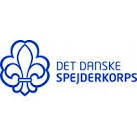 